3GPP TSG-RAN WG4 Meeting # 102-e 												R4-2207147Electronic Meeting, February 21 – March 3, 2022Agenda item:			4.1.8.1, 4.1.8.2, 4.2.4.1, 5.1.1.4, 5.1.2.2, 5.1.5.4.1, 5.1.5.4.2, 6.2.4 Source:	Moderator (Apple)Title:	Email discussion summary for [102-e][317] Demod_Maintenance_UEDocument for:	InformationIntroductionIn this email thread for UE Demod Maintenance, the following topics will be covered:Rel-15 NR and LTE UE Demodulation and CSI requirements maintenance (4.1.8.1, 4.1.8.2, 4.2.4.1)Rel-16 NR UE Demodulation and CSI requirements maintenance (5.1.1.4, 5.1.2.2, 5.1.5.4.1, 5.1.5.4.2, 6.2.4)Topic #1: Rel-15 NR and LTE UE Demodulation and CSI requirements maintenanceCompanies’ contributions summaryOpen issues summaryNoneCompanies views’ collection for 1st round Open issues NoneCRs/TPs comments collectionSummary for 1st round Open issues NoneCRs/TPsCaptured in section 3.1.Discussion on 2nd round CRs/TPs comments collectionTopic #2: Rel-16 NR UE Demodulation and CSI requirements maintenance Companies’ contributions summaryOpen issues summaryNoneCompanies’ views collection for 1st round Open issues NoneCRs/TPs comments collectionSummary for 1st round Open issues NoneCRs/TPsCaptured in section 3.1.Discussion on 2nd roundCRs/TPs comments collectionRecommendations for Tdocs1st round New tdocsExisting tdocs2nd round Notes:Please include the summary of recommendations for all tdocs across all sub-topics.For the Recommendation column please include one of the following: CRs/TPs: Agreeable, Revised, Merged, Postponed, Not PursuedOther documents: Agreeable, Revised, NotedDo not include hyper-links in the documentsAnnex Contact informationNote:Please add your contact information in above table once you make comments on this email thread. If multiple delegates from the same company make comments on single email thread, please add you name as suffix after company name when make comments i.e. Company A (XX, XX)T-doc numberCompanyProposals / ObservationsNRNRNRR4-2205100Ericssondraft CR: Correction of TBS for CQI reporting testsTBS changed from 14343 to 14344 in CSI RMC Table A.4-1R4-2205101Ericssondraft CR: Correction of TBS for CQI reporting testsCat-A CRR4-2205102Ericssondraft CR: Correction of TBS for CQI reporting testsCat-A CRR4-2205779Huawei,HiSiliconCR:Updates to test setup for  PDSCH and PDCCH  requirements in TS 38.101-4 (Rel-15)Change the antenna configuarion from 4x4 to 2x4 in Table 5.2.3.1.2-3.Add the clarification of PDCCH DMRS mapping type in Table 5.3.1 and Table 7.3.1Add the row index according to the agreed simulation assumptions to the common parameters table for PDSCH demodulation requirments.R4-2205780Huawei,HiSiliconCR:Updates to test setup for  PDSCH and PDCCH  requirements in TS 38.101-4 (Rel-16)Cat-A CRR4-2205781Huawei,HiSiliconCR:Updates to test setup for  PDSCH and PDCCH  requirements in TS 38.101-4 (Rel-17)Cat-A CRR4-2205782Huawei,HiSiliconCR:Updates to test setup for CSI requirements in TS 38.101-4 (Rel-15)Change the antenna configuration from 8x4 to 4x4 for 4TX PMI reporting test in FDDR4-2205783Huawei,HiSiliconCR:Updates to test setup for CSI requirements in TS 38.101-4 (Rel-16)Cat-A CRR4-2205784Huawei,HiSiliconCR:Updates to test setup for CSI requirements in TS 38.101-4 (Rel-17)Cat-A CRLTELTELTER4-2203617Rohde & SchwarzCorrection to Cat1bis RMCsUpdate Note 4 to add R.86 in Table A.3.4.3.2-1: Fixed Reference Channel for CDM-multiplexed DM RSR4-2203618Rohde & SchwarzCorrection to Cat1bis RMCsCat-A CRR4-2203619Rohde & SchwarzCorrection to Cat1bis RMCsCat-A CRR4-2203620Rohde & SchwarzCorrection to Cat1bis RMCsCat-A CRR4-2205785Huawei,HiSiliconCR: Updates to NPDSCH repetition number for LTE NPDSCH requirements with multi-TB interleaved transmission (Rel-16)Change the repetition number from 1 to 32 in Table 8.12.1.1.4-2Moderator: TDoc reserved as discussion paper not draftCRR4-2205786Huawei,HiSiliconCR: Updates to NPDSCH repetition number for LTE NPDSCH requirements with multi-TB interleaved transmission (Rel-17)Cat-A CRCR/TP numberComments collectionR4-2205100 (Ericsson)Apple: Okay with the changeR4-2205100 (Ericsson)Anritsu: Confirmed the value matched with our calculation.R4-2205100 (Ericsson)R4-2205100 (Ericsson)R4-2205779 (Huawei)Qualcomm: Can Huawei further explain why Change #2 for PDCCH DMRS mapping is needed? It doesn’t seem to provide any new information. Also, please correct the row indices in the reason for change # 3 in CR cover sheet.R4-2205779 (Huawei)Apple: Same question as Qualcomm. Not sure why the PDCCH DMRS mapping is needed. R4-2205779 (Huawei)Anritsu: Regarding Change #2, may I suggest simply specifying the reference of TS38.211 cl.7.4.1.3 in Table 5.3-1 and Table 7.3-1?  Like “As defined in TS 38.211 7.4.1.3 [9].”Also typo can be seen with the spec number on the coversheet. (Now shown as 38.104 instead of 38.101-4)R4-2205779 (Huawei)Huawei: @Qualcomm, Apple and Anritsu. Tanks for the comments.Based on the descrption in clause 7.4.1.3 in TS 38.211, PDCCH DMRS resource allocation depends on the precoder granularity. The current paramters table only provide precoder granularity of 2TX. Therefore, the it is not clear how to map PDCCH DMRS for 1TX. In order to make it more clear, we propose to add a separate parameter such as PDCCH DMRS mapping to clarify it.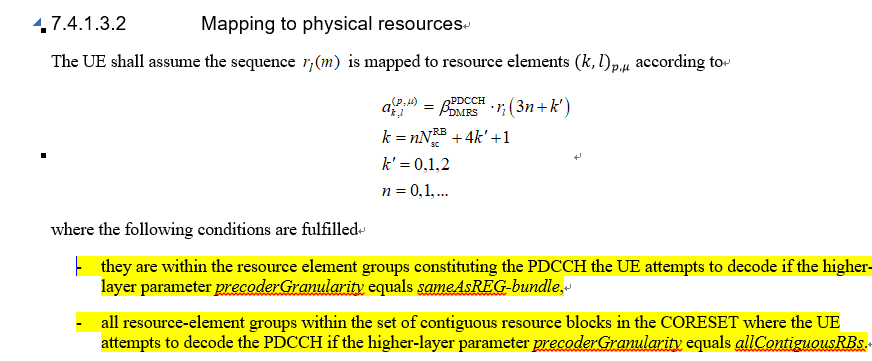 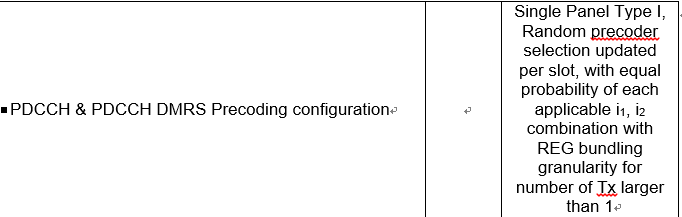  As for other comments, we will correct it and revised version is needed.Moreover, we just find that the brackets for requirements of PDSCH Mapping Type B and UE processing capability 2 in Table 5.2.2.1.7-3 and Table 5.2.3.1.7-3 are still existing. We propose to remove it in this CR.R4-2205779 (Huawei)Intel: Thanks to HW for the detailed clarification. As for PDCCH DMRS mapping, it will be clearer to just say that precoder granularity is configured equal to sameAsREG-bundle for all scenarios.R4-2205782 (Huawei)Qualcomm: Thank you for providing this CR. Can you please also correct (N1,N2) to (2,1)?R4-2205782 (Huawei)Apple: The table 6.3.3.2.1-1seems to be repeated. Suggest to delete the first table as it seems to be for FDD. The parameters in the 2nd part seem to be all correct. We can keep that part of the table without further revisions. R4-2205782 (Huawei)Anritsu: Typo with the spec number on the coversheet. (Now shown as 38.104 instead of 38.101-4.)R4-2205782 (Huawei)R4-2203617 (R&S)Apple: Okay with the changeR4-2203617 (R&S)Company B:R4-2203617 (R&S)R4-2203617 (R&S)R4-2205785 (Huawei)Moderator: TDoc reserved as discussion paper not draft CRR4-2205785 (Huawei) Huawei: Thanks for your correction. Maybe revised Tdoc number is needed in the 2nd round.R4-2205785 (Huawei)Qualcomm: Can Huawei provide the tdoc reference for the agreed simulation assumptions?R4-2205785 (Huawei)Huawei: @Qualcomm: Please refer to R4-2008759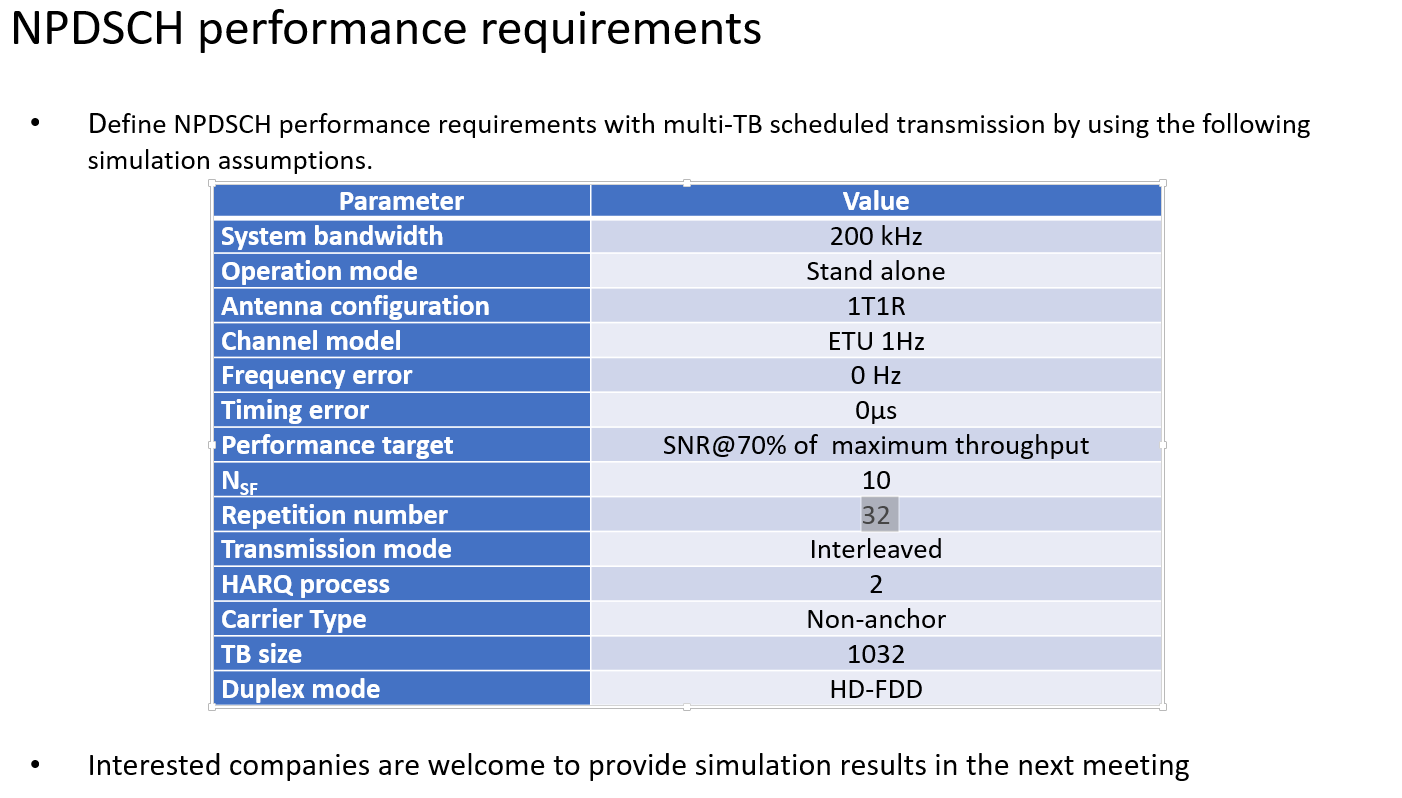 CR/TP numberComments collectionR4-2205779 (Huawei)R4-2205779 (Huawei)R4-2205779 (Huawei)R4-2205779 (Huawei)R4-2205779 (Huawei)R4-2205782 (Huawei)R4-2205782 (Huawei)R4-2205782 (Huawei)R4-2205782 (Huawei)R4-2205785 (Huawei)<Revised for document type>R4-2205785 (Huawei)R4-2205785 (Huawei)R4-2205785 (Huawei)TDoc#CompanyProposals / ObservationsNR-UNR-UNR-UR4-2205957AppleEditorial CR for NR-U demod requiremetns for 2RXMoved 5.2.2.2.15 under 5.2.2.2 from 5.2.2.1R4-2205911MediaTek inc.Draft CR to TS38.101-4, Correction the misalignment for subsection 5.2.2.2.15 in Rel-16 and Rel-171)	Place the subsetction 5.2.2.2.15 under section 5.2.2.2eMIMOeMIMOeMIMOR4-2205909MediaTek inc.Draft CR to TS38.101-4, Correction to reference channels for PDSCH requirements with single-DCI based FDM Scheme A (Rel-16)Remove the redundant ‘space’ for for refrence channel R.PDSCH.1-2.6 FDD, R.PDSCH.2-2.6 TDD, R.PDSCH.1-2.6 FDD, R.PDSCH.2-1.3 TDD, R.PDSCH.2-2.6 TDDModify some values for R.PDSCH.1-2.5 FDD in Table A.3.2.1.1Fix the typo for “tapped delay line”R4-2205910MediaTek inc.Draft CR to TS38.101-4, Correction to reference channels for PDSCH requirements with single-DCI based FDM Scheme A (Rel-17)Cat-A CRR4-2205746Huawei,HiSiliconDraft CR on correction to eMIMO FRC (TS38.101-4, Rel-16)For FRC correction, update Table A.3.2.1.1-2.Moderator: TDoc reserved as discussion paper not draftCRR4-2205747Huawei,HiSiliconDraft CR on correction to eMIMO FRC (TS38.101-4, Rel-17)Cat-A CRModerator: TDoc reserved as discussion paper not draftCRPDSCH CAPDSCH CAPDSCH CAR4-2205572China TelecomDraft CR on removing square brakets for CA demodulation test requirements (Rel-16)Remove the square brakets on all the CA demodulation test requirements for FR1 and FR2 tests.R4-2205573China TelecomDraft CR on removing square brakets for CA demodulation test requirements (Rel-17)Cat-A CRR4-2205740Huawei,HiSiliconDraft CR on correction to test applicability reference for CA performance requirements (TS38.101-4, Rel-16)There is wrong reference to the applicability rule for normal CA performance requirements. For correcting clause reference, update clause 5.2A.2.1 and 5.2A.3.1.Moderator: TDoc reserved as discussion paper not draftCRR4-2205741Huawei,HiSiliconDraft CR on correction to test applicability reference for CA performance requirements (TS38.101-4, Rel-17)Cat-A CRModerator: TDoc reserved as discussion paper not draftCRR4-2206118Qualcomm IncorporatedDraft CR on PDSCH CA requirements[] are removed for FR1 4Rx CA and FR2 CA PDSCH requirements.R4-2206122Qualcomm IncorporatedDraft CR on PDSCH CA requirementsCat-A CRHST-DPSHST-DPSHST-DPSR4-2205742Huawei,HiSiliconDraft CR on update on HST DPS channel model (38.101-4, Rel16)For channel model correction, update clause B.3.3.Moderator: TDoc reserved as discussion paper not draftCRR4-2205743Huawei,HiSiliconDraft CR on update on HST DPS channel model (38.101-4, Rel17)Cat-A CRModerator: TDoc reserved as discussion paper not draftCRR4-2206124Qualcomm IncorporatedDraft CR on corrections for HST DPS channel modelCorrected the visibility of RRH and clarified the purpose of two figures in Doppler shift figures.R4-2206128Qualcomm IncorporatedDraft CR on corrections for HST DPS channel modelCat-A CRUE PSUE PSUE PSR4-2205744Huawei,HiSiliconDraft CR on updating to power saving requirements (TS38.101-4, Rel-16)For removing square brackets, update clause 5.3.2.1.3 – UE power saving requiremetns. Moderator: TDoc reserved as discussion paper not draftCRR4-2205745Huawei,HiSiliconDraft CR on updating to power saving requirements (TS38.101-4, Rel-17)Cat-A CRModerator: TDoc reserved as discussion paper not draftCRCR/TP numberComments collectionNR-UNR-UR4-2205957 (Apple)Company A:R4-2205957 (Apple)Company B:R4-2205957 (Apple)R4-2205957 (Apple)R4-2205911
(MediaTek)Qualcomm: It has same correction as in R4-2205957. We suggest to merge this with R4-2205957. Also, “Clauses Affected” section in CR cover sheet is incorrect.R4-2205911
(MediaTek)Apple: Can it be merged with our CR (R4-2205957)?R4-2205911
(MediaTek)MediaTek: Thanks for the correction from QC. We are OK to be merged with Apple’s CR (R4-2205957).R4-2205911
(MediaTek)eMIMOeMIMOR4-2205909
(MediaTek)Apple: Okay with changes.R4-2205909
(MediaTek)Company B:R4-2205909
(MediaTek)R4-2205909
(MediaTek)R4-2205746
(Huawei)Moderator: TDoc reserved as discussion paper not draft CRR4-2205746
(Huawei)Huawei: Thanks for your correction. Maybe revised Tdoc number is needed in the 2nd round.R4-2205746
(Huawei)Ericsson: The correction is included in R4-2205909. We propose to merge to R4-2205909. R4-2205746
(Huawei)Qualcomm: We have same comments as Ericsson and prefer to merge it with R4-2205909.Apple: Same comments as Ericsson and Qualcomm.Huawei: Fine for us.PDSCH CAPDSCH CAR4-2205572
(China Telecom)Apple: We suggest to merge some changes in R4-2205740 into this CR.
Note 1 in minimum performance tables.R4-2205572
(China Telecom)Company B:R4-2205572
(China Telecom)R4-2205572
(China Telecom)R4-2205740
(Huawei)Moderator: TDoc reserved as discussion paper not draft CRR4-2205740
(Huawei) Huawei: Thanks for your correction. Maybe revised Tdoc number is needed in the 2nd round.R4-2205740
(Huawei)Ericsson: Correction is ok. We suggest to merge to R4-2205572 because of the same correcion. R4-2205740
(Huawei)Qualcomm: Same comment as Ericsson.Apple: Can be merged with R4-2205572.Huawei: R4-2205740 is NOT related to same part with R4-2205572 or R4-2206118. R4-2205572 (China Telecom): Removing square brackets (Section 5 and 7).R4-2205740 (Huawei): Correction wrong reference.R4-2206118 (Qualcomm): Removing square brackets (Section 5).We think it is berrer to merge R4-2206118 into R4-2205572, but R4-2205740 has different updated contents. It is reasonable to agree this CR directly to avoid any unnecessary merge work.R4-2206118
(Qualcomm)Ericsson: Correction is ok. We suggest to merge to R4-2205572 because of the same correcion. R4-2206118
(Qualcomm)Qualcomm: We are ok with Ericsson’s suggestion.R4-2206118
(Qualcomm)Apple: Can be merged with R4-2205572.R4-2206118
(Qualcomm)HST-DPSHST-DPSR4-2205742
(Huawei)Moderator: TDoc reserved as discussion paper not draft CRR4-2205742
(Huawei) Huawei: Thanks for your correction. Maybe revised Tdoc number is needed in the 2nd round.R4-2205742
(Huawei)Ericsson: Correction is ok. We suggest to merge to R4-2206124 because of the same correcion. R4-2205742
(Huawei)Qualcomm: Same comment as Ericsson.Apple: Same comments as Ericsson and Qualcomm.Huawei: Fine for us.R4-2206124
(Qualcomm)Apple: Ok with change.R4-2206124
(Qualcomm)Intel: Based on R4-2109206, it was agreed to remove the bottom figures of Figures B.3.3-2 and B.3.3-3, but for some reason they were not remove from the specification. We suggest to include the removing of these figures in this CR and remove the sentences about top and bottom figures.R4-2206124
(Qualcomm)R4-2206124
(Qualcomm)UE PSUE PSR4-2205744
(Huawei)Moderator: TDoc reserved as discussion paper not draft CRR4-2205744
(Huawei) Huawei: Thanks for your correction. Maybe revised Tdoc number is needed in the 2nd round.R4-2205744
(Huawei)Company B:R4-2205744
(Huawei)CR/TP numberComments collectionPDSCH CAPDSCH CAR4-2205740
(Huawei)<Revised for document type>R4-2205740
(Huawei)R4-2205740
(Huawei)R4-2205740
(Huawei)HST-DPSHST-DPSR4-2206124
(Qualcomm)R4-2206124
(Qualcomm)R4-2206124
(Qualcomm)R4-2206124
(Qualcomm)UE PSUE PSR4-2205744
(Huawei)<Revised for document type>T-doc numberSourceTitleRecommendationCommentsRel-15 NRRel-15 NRRel-15 NRR4-2205100Ericssondraft CR: Correction of TBS for CQI reporting testsAgreeableR4-2205779Huawei,HiSiliconCR:Updates to test setup for  PDSCH and PDCCH  requirements in TS 38.101-4 (Rel-15)RevisedR4-2205782Huawei,HiSiliconCR:Updates to test setup for CSI requirements in TS 38.101-4 (Rel-15)RevisedLTELTELTER4-2203617Rohde & SchwarzCorrection to Cat1bis RMCsAgreeableR4-2205785Huawei,HiSiliconCR: Updates to NPDSCH repetition number for LTE NPDSCH requirements with multi-TB interleaved transmission (Rel-16)RevisedContent agreeable. TDoc reserved as discussion paper not draftCRNR-UNR-UNR-UR4-2205957AppleEditorial CR for NR-U demod requiremetns for 2RXAgreeableR4-2205911MediaTek inc.Draft CR to TS38.101-4, Correction the misalignment for subsection 5.2.2.2.15 in Rel-16 and Rel-17MergedeMIMOeMIMOeMIMOR4-2205909MediaTek inc.Draft CR to TS38.101-4, Correction to reference channels for PDSCH requirements with single-DCI based FDM Scheme A (Rel-16)AgreeableR4-2205746Huawei,HiSiliconDraft CR on correction to eMIMO FRC (TS38.101-4, Rel-16)MergedPDSCH CAPDSCH CAPDSCH CAR4-2205572China TelecomDraft CR on removing square brakets for CA demodulation test requirements (Rel-16)AgreeableR4-2205740Huawei,HiSiliconDraft CR on correction to test applicability reference for CA performance requirements (TS38.101-4, Rel-16)RevisedContent agreeable. TDoc reserved as discussion paper not draftCRR4-2206118Qualcomm IncorporatedDraft CR on PDSCH CA requirementsMergedHST-DPSHST-DPSHST-DPSR4-2205742Huawei,HiSiliconDraft CR on update on HST DPS channel model (38.101-4, Rel16)MergedR4-2206124Qualcomm IncorporatedDraft CR on corrections for HST DPS channel modelRevisedUE PSUE PSUE PSR4-2205744Huawei,HiSiliconDraft CR on updating to power saving requirements (TS38.101-4, Rel-16) RevisedContent agreeable. TDoc reserved as discussion paper not draftCRT-doc numberSourceTitleRecommendationCommentsRel-15 NRRel-15 NRRel-15 NRR4-22xxxxx revision of R4-2205779Huawei,HiSiliconCR:Updates to test setup for  PDSCH and PDCCH  requirements in TS 38.101-4 (Rel-15)R4-22xxxxx revision of R4-2205782Huawei,HiSiliconCR:Updates to test setup for CSI requirements in TS 38.101-4 (Rel-15)LTELTELTER4-22xxxxx revision of R4-2205785Huawei,HiSiliconCR: Updates to NPDSCH repetition number for LTE NPDSCH requirements with multi-TB interleaved transmission (Rel-16)PDSCH CAPDSCH CAPDSCH CAPDSCH CAPDSCH CAR4-22xxxxx revision of R4-2205740Huawei,HiSiliconDraft CR on correction to test applicability reference for CA performance requirements (TS38.101-4, Rel-16)HST-DPSHST-DPSHST-DPSHST-DPSHST-DPSR4-22xxxxx revision of R4-2206124Qualcomm IncorporatedDraft CR on corrections for HST DPS channel modelUE PSUE PSUE PSUE PSUE PSR4-22xxxxx revision of R4-2205744Huawei,HiSiliconDraft CR on updating to power saving requirements (TS38.101-4, Rel-16) CompanyNameEmail addressEricssonKazuyoshi Uesakakazuyoshi.uesaka@ericsson.comQualcommGaurav Nigamgnigam@qti.qualcomm.comAppleManasa RaghavanManasa.raghavan@apple.comAnritsuOsamu YamashitaOsamu.Yamashita@anritsu.comMediaTekLicheng Lin licheng.lin@mediatek.com